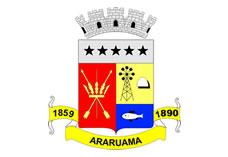 ESTADO DO RIO DE JANEIROPrefeitura Municipal de AraruamaSecretaria Municipal de SAÚDEFUNDO MUNICIPAL DE SAÚDEEXTRATO DE TERMO DE DISPENSA DE LICITAÇÃORATIFICAÇÃO Nº.024/SESAU/2020             Com fulcro no que dispõe o inciso V do art. 24, da Lei nº 8.666/93, e, em conformidade com o parecer exarado pela Procuradoria Geral do Município, constante do processo administrativo municipal de nº.7961/2020, RATIFICO a dispensa de licitação para FGF COMÉRCIO E SERVIÇO DE ESTERILIZAÇÃO EM ÓXIDO DE ETILENO LTDA., inscrita no CNPJ sob o nº.01.805.305/0001-33, no valor de R$289.394,64 (duzentos e oitenta e nove mil e trezentos e noventa e quatro reais e sessenta e quatro centavos), cujo o objeto é “Contratação de empresa especializada na prestação de serviço de Esterilização por Óxido de Etileno para artigos médicos hospitalares, com capacidade de prestação de serviço de processamentos de produto para saúde, esterilização, reesterilização, desinfecção, reprocessamento e transporte de materiais e artigos médico-hospitalares, para atender as dependências do Hospital Municipal Dra. Jaqueline Prates, pelo período de 12 (doze) meses, conforme especificações constantes no Termo de Referência – Anexo I da Secretaria Municipal de Saúde.Gabinete da Secretaria de Saúde de Araruama, 23 de junho de 2020.Ana Paula Bragança CorrêaSecretária Municipal de Saúde de Araruama